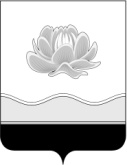 Российская ФедерацияКемеровская областьМысковский городской округСовет народных депутатов Мысковского городского округа(пятый созыв)Р Е Ш Е Н И Еот 21 марта 2018г. № 22-нО внесении изменений в решение Совета народных депутатов Мысковского городского округа от 21.06.2017 № 36-н «Об установлении размера платы за пользование жилым помещением (платы за наем), платы за содержание жилого помещения»ПринятоСоветом народных депутатовМысковского городского округа20 марта 2018 годаВ соответствии с частью 3 статьи 156, частью 4 статьи 158 Жилищного кодекса Российской Федерации, пунктом 5 статьи 20 Федерального закона от 06.10.2003 № 131-ФЗ «Об общих принципах организации местного самоуправления в Российской Федерации», руководствуясь статьей 32 Устава Мысковского городского округа, Совет народных депутатов Мысковского городского округар е ш и л:1. Внести в решение Совета народных депутатов Мысковского городского округа от 21.06.2017 № 36-н «Об установлении размера платы за пользование жилым помещением (платы за наем), платы за содержание жилого помещения» изменения, таблицу 2 приложения № 2 изложить в следующей редакции: «Размер платы за содержание жилого помещениядля нанимателей жилых помещений по договорам социального найма и договорам найма жилых помещений государственного или муниципального жилищного фонда (все помещения которых находятся в муниципальной или государственной собственности), для собственников помещений в многоквартирном доме, которые не приняли решение о выборе способа управления многоквартирным домом, по результатам открытого конкурса по отбору управляющей организацииТаблица 2* Размер платы за содержание и ремонт жилого помещения, за  общей площади жилого помещения с учетом мер социальной поддержки гражданам, улица Советская, д.48 приводится с учетом стоимости работ по комплексному обслуживанию и текущему ремонту пассажирского лифта – 7,37 руб./м².».2. Настоящее решение направить главе Мысковского городского округа для подписания и опубликования (обнародования) в установленном порядке.3. Настоящее решение вступает в силу со дня, следующего за днем его официального опубликования и распространяет своё действие на правоотношения, возникшие с 17.02.2018 года.4. Контроль за исполнением настоящего решения возложить на комитет Совета народных депутатов Мысковского городского округа по развитию экономики, бюджету, налогам и финансам (А.М. Кульчицкий).Председатель Совета народных депутатовМысковского городского округа                                                                      Е.В. ТимофеевГлава Мысковского городского округа                                                              Д.Л. Иванов№ п/пАдрес многоквартирного домаЭкономически обоснованный размер платы за содержание и ремонт жилого помещения по результатам открытого конкурса по отбору управляющей организации, за  общей площади жилого помещения, руб. (с НДС)Размер платы за содержание и ремонт жилого помещения, за  общей площади жилого помещения с учетом мер социальной поддержки гражданам, руб. (с НДС)1.ул. Комарова, д. 6136,8519,162.ул. Ленина, д. 9142,6119,163.ул. Ноградская, д. 199,1119,164.ул. Ноградская, д. 736,9919,165.Квартал 10, д. 1166,519,166.ул. Советская, д. 4882,2126,53